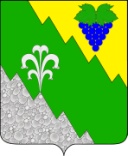 АДМИНИСТРАЦИЯ НИЖНЕБАКАНСКОГО СЕЛЬСКОГО ПОСЕЛЕНИЯ КРЫМСКОГО РАЙОНА ПОСТАНОВЛЕНИЕ15.11.2012	 №  237станица НижнебаканскаяО  перечне мест для размещения предвыборных печатных агитационных материалов на территории Нижнебаканского сельского поселения Крымского района по досрочным выборам главы Нижнебаканского сельского поселения Крымского районаВ соответствии с  пунктом 7 статьи 54 Федерального Закона от 12 июня 2002 года № 67- ФЗ « Об основных гарантиях избирательных прав и права на участие в референдуме граждан Российской Федерации»,  частью   9 статьи 38  Закона Краснодарского края «О муниципальных выборах в Краснодарском крае» п о с т а н о в л я ю:1.Утвердить перечень мест для размещения предвыборных печатных агитационных материалов на территории Нижнебаканского сельского поселения Крымского района по досрочным выборам главы Нижнебаканского сельского поселения Крымского района согласно приложению к настоящему постановлению.2.Контроль за исполнением настоящего постановления возложить на специалиста 2 категории администрации Нижнебаканского сельского поселения Крымского района В.В.Сагириди. 3.Настоящее постановление подлежит опубликованию и размещению на официальном сайте администрации Нижнебаканского сельского поселения Крымского района.Исполняющий обязанности главы Нижнебаканского сельского поселения Крымского района                                                                                 В.В.СагиридиПриложение к постановлению администрации Нижнебаканского сельского поселенияКрымского района от 15.11.2012 года № 237ПЕРЕЧЕНЬ СПЕЦИАЛЬНЫХ МЕСТдля размещения печатных  предвыборных агитационных материалов на территории избирательных участков, образованных в Нижнебаканском сельском поселении Крымского района для проведения голосования и подсчета голосов избирателей на досрочных выборах главы Нижнебаканского сельского поселения Крымского района№п\пНомер избирательного участкаСпециальные места для размещения печатных  предвыборных агитационных материалов123126-61станица Нижнебаканская,  доска объявлений на территории ООО «Баканочка», доска объявлений на пересечении улиц Ленина и Октябрьской, доска объявлений по улице Шевченко в районе администрации поселения226-62станица Нижнебаканская, доска объявлений на углу улицы Горького напротив конторы ЗАО «АББА», доска объявлений на улице Луговой, доска объявлений на улице Мира в районе дома № 103326-63станица Неберджаевская, доска объявлений по улице Крупской в районе дома № 29, доска объявлений на магазине «У Федоровича», доска объявлений в районе магазина «Надежда»